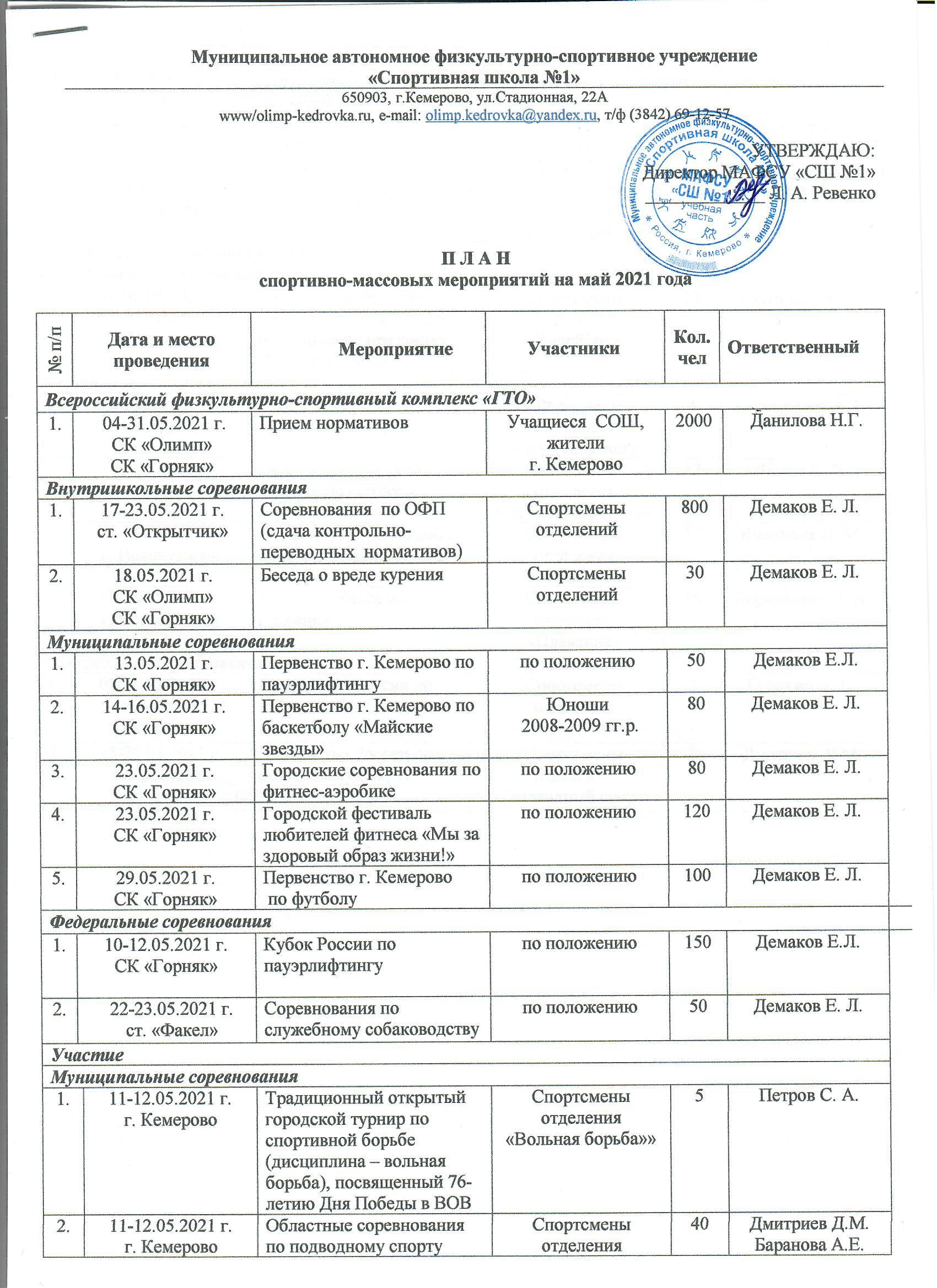 по подводному спорту «Подводный спорт»403.3.13.05.2021 г.г. КемеровоПервенство г. Кемерово по пауэрлифтингупо положению15Степаненко А.А.4.4.14-16.05.2021 г.г. КемеровоПервенство г. Кемерово по баскетболу «Майские звезды»Спортсмены отделения «Баскетбол»10Скворцова М.Ю.5.5.23.05.2021 г.г. КемеровоГородские соревнования по фитнес-аэробикеСпортсмены отделения «Фитнес-аэробика»30Фоляк Е.В.Командирование на соревнованияКомандирование на соревнованияКомандирование на соревнованияКомандирование на соревнованияКомандирование на соревнованияКомандирование на соревнованияКомандирование на соревнованияСоревнования учреждений спортаСоревнования учреждений спортаСоревнования учреждений спортаСоревнования учреждений спортаСоревнования учреждений спортаСоревнования учреждений спортаСоревнования учреждений спорта1.03-06.05.2021 г.г. Томскп. Некрасово03-06.05.2021 г.г. Томскп. НекрасовоОткрытое первенство ДЮСШ №2 по волейболу, посвященное празднику «Весны и труда»Спортсмены отделения «Волейбол»12Суспицын К. В.Региональные соревнованияРегиональные соревнованияРегиональные соревнованияРегиональные соревнованияРегиональные соревнованияРегиональные соревнованияРегиональные соревнования1.30.04-02.05.2021 г.г. Междуреченск30.04-02.05.2021 г.г. МеждуреченскКубок Кемеровской области по пауэрлифтингу Спортсмены отделения «Пауэрлифтинг»4Степаненко А.А.10.05.2021 г.г. Томск10.05.2021 г.г. ТомскПервенство Томской области по фитнес - аэробикеСпортсмены отделения «Фитнес–аэробика»12Фоляк Е. В.2.13-15.05.2021 г.г. Новокузнецк13-15.05.2021 г.г. НовокузнецкОбластные соревнования по плаванию «Кубок спринтера»Спортсмены отделения «Плавание»17Дмитриев Д. М.3.19-21.05.2021 г.г. Новокузнецк19-21.05.2021 г.г. НовокузнецкКубок Кузбасса по плаваниюСпортсмены отделения «Плавание»15Корнишина Н. А.Федеральные соревнованияФедеральные соревнованияФедеральные соревнованияФедеральные соревнованияФедеральные соревнованияФедеральные соревнованияФедеральные соревнования1.09-20.05.2021 г.г. Москвас. Покровское09-20.05.2021 г.г. Москвас. ПокровскоеПервенство России по тайскому боксуСпортсмены отделения«Тайский бокс»3Бусыгин А. С.2.25-29.05.2021 г.г. Ярославль25-29.05.2021 г.г. ЯрославльПервенство России по подводному спортуСпортсмены отделения «Подводный спорт»1Дмитриев Д.М.